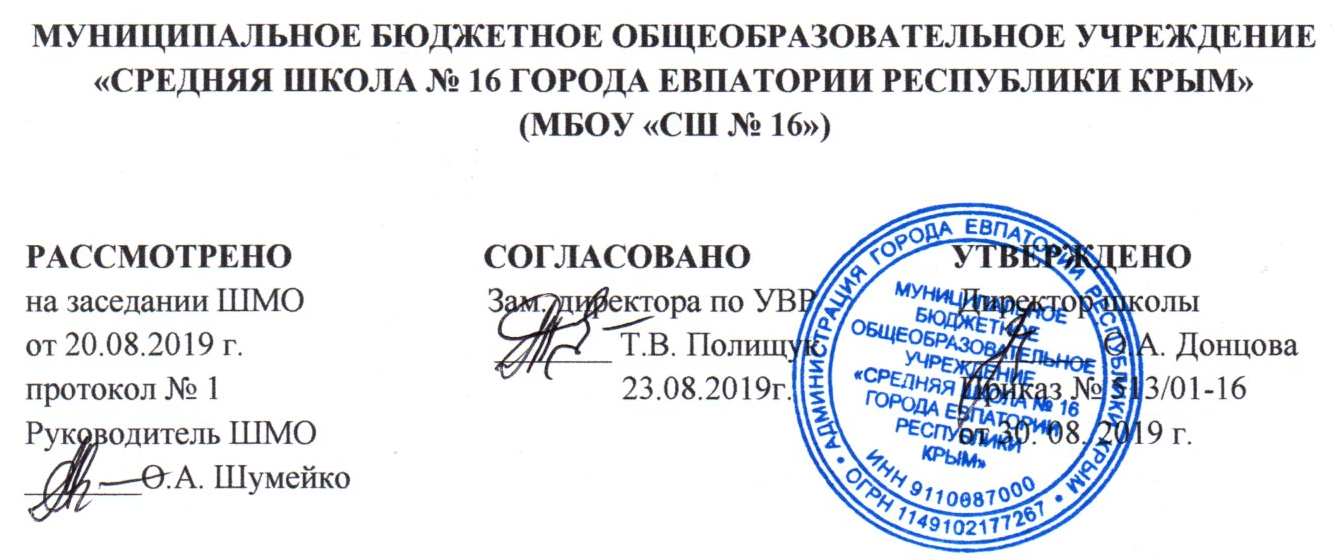 КАЛЕНДАРНО-ТЕМАТИЧЕСКОЕПЛАНИРОВАНИЕпо внеурочной деятельностиобщекультурного направления курса «Город мастеров»для 1 – Е класса на 2019-2020 учебный год      Составитель:                                                                                      Бездушная Юлия Александровна, учитель начальных классов           ____________________                (подпись учителя)г. Евпатория, 2019№ п/п№ п/пДатаДатаТема урокапланфактпланфактТема урока1. Мастерская лепки (8 ч)1. Мастерская лепки (8 ч)1. Мастерская лепки (8 ч)1. Мастерская лепки (8 ч)1. Мастерская лепки (8 ч)102.09Организация рабочего места. Лепка фигурок животных. Собака.206.09Лепка фигурок животных. Кот.309.09Лепка фигурок животных. Лягушка.413.09Лепка фигурок животных. Ослик.516.09Композиция из пластилина. Овцы на лугу.620.09Композиция из пластилина. Семейство львов.723.09Композиция из пластилина. Крокодилы в водоёме.827.09Композиция из пластилина. Кот и мышь.2. Мастерская игротеки (8 ч)2. Мастерская игротеки (8 ч)2. Мастерская игротеки (8 ч)2. Мастерская игротеки (8 ч)2. Мастерская игротеки (8 ч)930.09Домино из массы для моделирования. 1004.10Головоломки из массы для моделирования.1107.10Изготовление счётного материала для уроков математики. Грибы.1211.10Изготовление счётного материала для уроков математики. Яблоки.1314.10Изготовление фишек для звукового анализа слова. Согласные звуки.1418.10Изготовление фишек для звукового анализа слова. Гласные звуки.1521.10Изготовление карточек для звукового анализа слов. Растения.1625.10Изготовление карточек для звукового анализа слов. Животные.3. Мастерская флористики (8 ч)3. Мастерская флористики (8 ч)3. Мастерская флористики (8 ч)3. Мастерская флористики (8 ч)3. Мастерская флористики (8 ч)1728.10Аппликация из засушенных листьев. Осенний сад.1808.11Аппликация из засушенных листьев. Необычное животное.1911.11Аппликация из засушенных листьев. Букет.2015.11Аппликация из засушенных листьев. Мир моря.2118.11Аппликация из засушенных листьев. Аквариум.2222.11Аппликация из засушенных листьев. Бабочка.2325.11Аппликация из засушенных листьев. Человечек.2429.11Аппликация из засушенных листьев. Сказочные герои.4. Мастерская Деда Мороза (8 ч)4. Мастерская Деда Мороза (8 ч)4. Мастерская Деда Мороза (8 ч)4. Мастерская Деда Мороза (8 ч)4. Мастерская Деда Мороза (8 ч)2502.12Новогодние украшения из цветной бумаги. Фонарик.2606.12Новогодние украшения из ваты и цветной бумаги. «Снегири».2709.12Новогодняя аппликация с элементами конструирования. «Ёлочки-красавицы».2813.12Новогодняя аппликация из фольги и фантиков «Зимнее окошко».2916.12Аппликация «Снеговики».3020.12Новогодние украшения из шишек. «Зимний лес».3123.12Новогодние украшения из солёного теста. Дед Мороз.3227.12Новогодние украшения из солёного теста. Снегурочка.5. Мастерская коллекции идей (22 ч)5. Мастерская коллекции идей (22 ч)5. Мастерская коллекции идей (22 ч)5. Мастерская коллекции идей (22 ч)5. Мастерская коллекции идей (22 ч)33Аппликация по мотивам русских сказок «Зайцы – Трусишка и Храбришка».34Аппликация по мотивам русских сказок «Лиса-кумушка и Лисонька-голубушка».35Аппликация «На арене цирка».36Аппликация «Весёлый клоун».37Открытка с сюрпризом «Шляпа фокусника».38Аппликация «Цветные зонтики».39Аппликация силуэтная с элементами рисования «Цветные ладошки».40Поделки из бумаги «Лесные звери».41Поделки из бумаги «Домашние питомцы».42Поделки из ткани. Аппликация «Лес».43Поделки из ткани. Аппликация «Цветочная поляна».44Поделки из ниток. Кукла – девочка.45Поделки из ниток. Кукла – мальчик.46Поделки из ниток. Лошадка.47Поделки из ниток. Гусеница.48Поделки из ниток. Ёж.49Аппликация из ниток «Цветы».50Аппликация из ниток «Радуга».51Аппликация из ниток «Портрет».52Аппликация из ниток «Заяц».53Аппликация из ниток «Цыплёнок».54Выставка работ «Мир глазами детей».6. Мастерская оригами (4 ч)6. Мастерская оригами (4 ч)6. Мастерская оригами (4 ч)6. Мастерская оригами (4 ч)6. Мастерская оригами (4 ч)55Фигурки животных. Пингвины.56Фигурки животных. Лягушка.57Композиция «Семейство пингвинов».58Композиция «Лягушки на болоте».7. Мастерская конструирования и моделирования (8 ч)7. Мастерская конструирования и моделирования (8 ч)7. Мастерская конструирования и моделирования (8 ч)7. Мастерская конструирования и моделирования (8 ч)7. Мастерская конструирования и моделирования (8 ч)59Плавающие модели. Лодка.60Плавающие модели. Корабль.61Летающие модели. Самолет.62Летающие модели. Воздушный шар.63Игрушки из пенопласта.64Игрушки из пластиковых бутылок.65Игрушки из спичечных коробок.66Урок-выставка «Умелые руки».